Histograms Plenary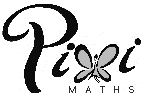 What are the differences between bar chart and histograms?Histograms PlenaryWhat are the differences between bar chart and histograms?CategoryBar ChartHistogram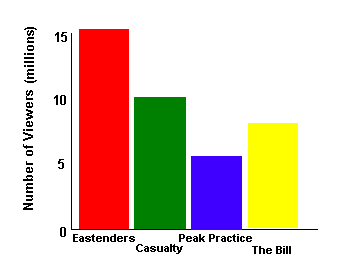 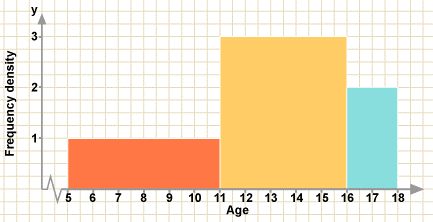 Bars-Axis-AxisCategoryBar ChartHistogramBars-Axis-Axis